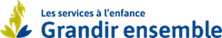 Régime A et BCouverture pendant l’étéProgramme d’assurance collective - Desjardins Assurances - Police 440303Les employés qui participent au régime d’assurance collective et ne travaillent pas durant l’été, puisque le service de garde ou le programme est fermé, ont deux options concernant leur couverture pendant la période estivale (maximum 3 mois).	Option 1 :	Maintenir la couverture d’assurance collective pendant l’été	Option 2 :	Renoncer à la couverture d’assurance collective pendant l’été Je veux maintenir ma couverture d’assurance collective durant la fermeture pendant la période estivale. Je m’engage à payer ma part des primes d’assurance collective selon les politiques en vigueur dans notre organisme au montant de ____________________________________. Je comprends que toutes les garanties présentement en vigueur seront maintenues. Si les primes augmentent pendant mon absence, je m’engage à payer la différence. Si je cesse de payer ma prime, je comprends que mon employeur devra mettre fin à mon assurance et que toutes les garanties se termineront. Je renonce à mon assurance collective durant la fermeture pendant la période estivale. Par conséquent, mon employeur mettra fin à toutes mes garanties en vigueur présentement et celles-ci se termineront la dernière journée travaillée indiquée ci-dessous. Dès la première journée de retour au travail, mes garanties recommenceront sans période d’attente.EMPLOYÉ QUI RÉSIDE AU QUÉBEC SEULEMENTLes employés qui résident au Québec doivent maintenir la couverture des soins de santé s’ils ne sont pas couverts ailleurs tel qu’exigé par le Régime d’assurance médicament du Québec (RAMQ).Je renonce à toutes les garanties SAUF les soins médicaux.  Je m’engage à payer ma part des primes d’assurance pendant mon congé au montant de _______________________________________________________.Mise à jour : Juin 2021Couverture pendant l’été (suite) – Régime A & B							             page 2Par conséquent, mon employeur mettra fin à toutes mes garanties en vigueur présentement et celles-ci se termineront à ma dernière journée travaillée. Je comprends que si je deviens invalide pendant cette période de congé, je ne serai pas éligible à recevoir des prestations d’assurance salaire de longue durée car je n’étais pas couvert à la date d’invalidité. Par conséquent, mes garanties recommenceront à mon retour au travail sans période d’attente. Mon numéro d’identification sera le même et l’historique de mes réclamations s’appliquera.
Je comprends que je peux demander que le montant d’assurance-vie dont je bénéficie dans le programme d’assurance collective, Régime 440303, géré par Grandir ensemble soit transformé en un contrat d'assurance-vie individuelle avec Desjardins sans avoir à présenter d'attestation de bonne santé. La demande de transformation doit parvenir par écrit à l’assureur au plus tard trente et un (31) jours après la date de cessation de mon assurance collective. Je comprends que les primes ne seront pas les mêmes et seront déterminées par l’assureur. Je peux communiquer avec la conseillère en assurance collective, Jacinthe Choquet, au 613 833-9170 ou par courriel à jchoquet@jcbenefits.ca pour plus de détails.  Mise à jour - Juin 2021Mode de paiement : Prélèvement automatique	 Par chèqueFréquence : Aux 2 semaines	 Au moisPaiement débutant le :  _________________________________________________________________
_________________________________________________________________
Mode de paiement : Prélèvement automatique	 Par chèqueFréquence : Aux 2 semaines	 Au moisPaiement débutant le :  _________________________________________________________________
_________________________________________________________________
Date du début du congé :Date prévue du retour :Nom de l’employéNom de l’employeurSignature de l’employé Signature de l’employeurDateDate                                                                               